Umind and the Benefits for 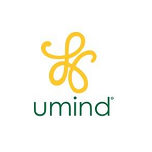 our Member CommunityWHAT IS Umind?Umind is Canada’s premiere online resource for child and youth mental health professionals, fostering a national community of practice that transcends provincial boundaries within the network of children’s mental health treatment providers. Now more than ever, the importance of sharing knowledge and resources is paramount. If you are not already a member, we invite you to join the over 2400 members from across Canada & the US at www.umind.ca, as well as through social media on facebook, twitter, and Instagram.  WHAT ARE THE BENEFITS OF Umind?Benefits for Mental Health Workers: Feeling valued as knowledgeable, resource and effective essential workers Enhance ability to perform their job better – practical tools and focus provides easily applicable teachings of successful innovations of others doing similar work  Access to a resource library of over 1400 items from mental health agencies across Canada & the worldProvision of a community of practice to support professionals in their daily work on relevant topicsAllows new mental health professionals to shift academic learning into practical applicationBenefits for Not-For-Profit organizations: Free Professional Development for staff Easily accessible training to all workers no matter what their shift &/or geographic location (webinars will be presented live & will be recorded for viewing at any time) Access to successful innovations that can be easily modified to fit their agency needs (using less resources during the development phase) in order to provide improved servicesOpportunity to share innovations, providing a sense of pride & potential for collaborative relationships Additional time with resources in hand, to dedicate direct services to children, youth, & familiesBenefits for (Mental) Health Services in general: Children, youth, & families will be able to participate in effective  & timely mental health services Staff working with children & youth are supported, well-prepared & better able to perform tasks Practical, hands on resources that meet the unique needs of children, youth and familesBenefits for academic institutionsMaintain current & captivating curriculum and teaching materialsPromote faculty & the academic instituation through webinar presentationsEnhance faculty’s reputation as a leader in children’s mental health research & practiceHelp increase post-graduate employment statsProvides students with access to ‘real world’, practical tools, programs, & interventionsOur Community:The top 10 most common positions held by Umind members: Social worker Child &  Youth Worker/CounsellorStudentChild Life SpecialistCounsellorNurse (Public Health, RN, RPN)ManagerProfessor/College InstructorExecutive Director/CEOProgram ManagerUsers:72% of Umind members live in ON, 8% live in SK, 5% in BC, 4% in AB, & 4% in NLMembership Recruitment and Community “Build”:While our Shifting Priorities: Pandemic Pivots in Children and Youth Mental Health Services webinar series will mainly serve to support Children and Youth Mental Health Professionals, it will also be key in recruiting new members. Through directly linking registrants back to the Umind site after registering for webinars, increased social media promotion, webinar presenter selection (based on geography & topic) & post webinar emails, we will see significant membership increases through to March 2021.  Our focus for 2021 will be to continue virtual outreach to associations, post-secondary institutions, specifically those outside of Ontario. HOW DOES Umind DIRECTLY BENEFIT CHILDREN & YOUTH MENTAL HEALTH PROFESSIONALS?Challenges to Mental Health Services Professionals Umind BenefitsOutcomeToo much time spent researching for tools & resources (less time for implementing interventions)Umind connects professionals with existing tools & resources in an on-line resource repositoryProfessionals have more time available to provide direct service to clients & their familiesProfessionals are unable to efficiently share knowledge, expertise, & experiences with others outside of their organizationSharing of resources is available through the on-line library as well as through webinar opportunitiesProfessionals, & their organizations, are able to learn from others doing similar work, & build connections & partnerships in order to provide more effective services Costly speaking fees can inhibit organizations from hosting guest speakers knowledgeable about current issues in the fieldLive webinars are provided & then archived & can be accessed by Umind members free of chargeProfessionals, & their organizations, are able to access timely & relevant professional training opportunities at times most suitable to them.Gap in academic learning & practical application for those entering the professionProvides access to webinars & practical resources developed by children & youth mental health organizations across Canada & the USBetter prepared students & recent graduates are more likely to have post-graduate success